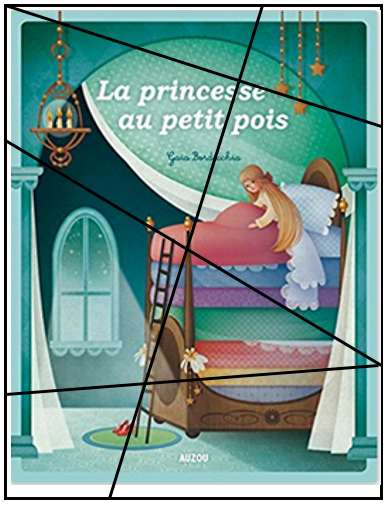 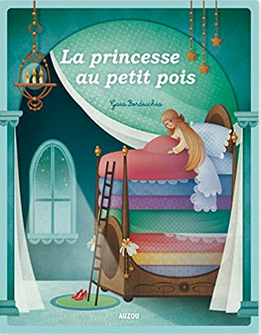 GS – Explorer le monde – l’espace de la feuille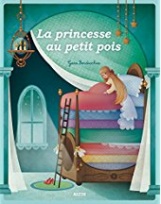 Objectif : reconstituer une couverture d’album en refaisant son puzzle.J’ai eu besoin d’aide pour le découpage. J’ai eu besoin du modèle pour recomposer le puzzle.J’ai eu besoin du modèle pour recomposer le puzzle.J’ai réussi seul.Consigne : Recompose le puzzle de la couverture. 8 piècesConsigne : Recompose le puzzle de la couverture. 8 piècesConsigne : Recompose le puzzle de la couverture. 8 piècesConsigne : Recompose le puzzle de la couverture. 8 pièces